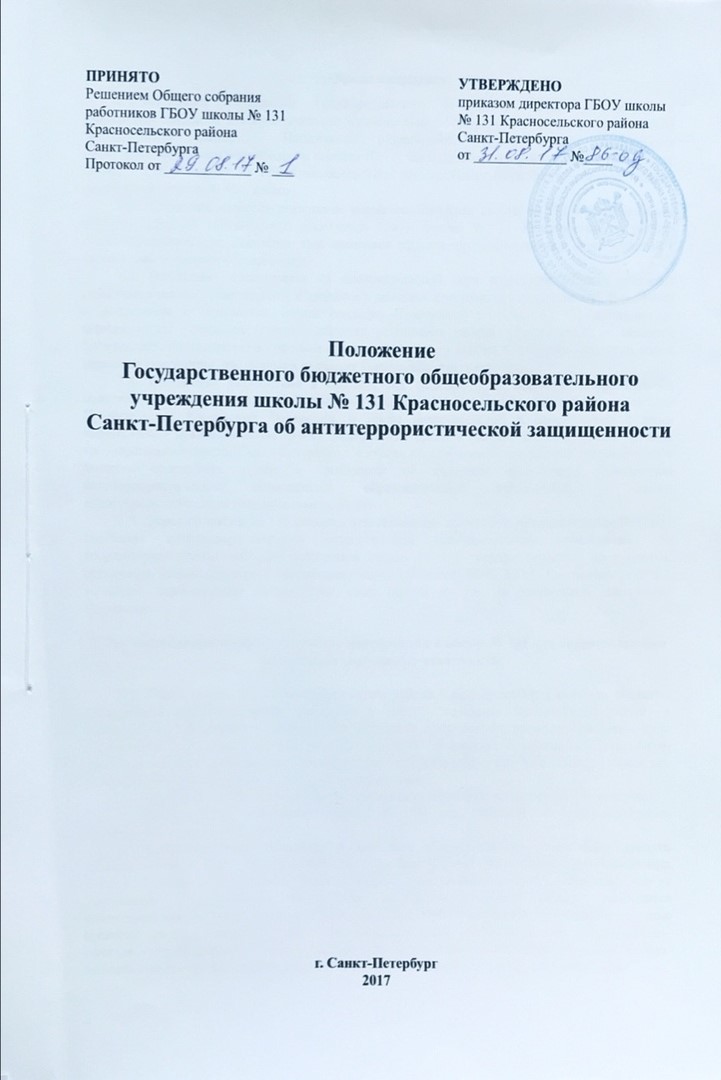 Общие положения1.1. Данное Положение разработано на основании антитеррористического паспорта Государственного бюджетного общеобразовательное учреждения школа № 131 Красносельского района Санкт-Петербурга (ГБОУ школа № 131), в соответствии Федеральным законом от 06.03.2006 № 35-ФЗ (ред. от 31.12.2014 с изменениями, вступившими в силу с 11.01.2015) «О противодействии терроризму» и другим федеральным законам, нормативным правовым актам Президента Российской Федерации, нормативным правовым актам Правительства Российской Федерации, а также принимаемым 
в соответствии с ними нормативным правовым актам других федеральных органов государственной власти.  иным нормативным правовым документам, 
в которых содержатся нормы и требования по вопросам организации обеспечения антитеррористической безопасности.1.2.  Образовательное учреждение является объектом повышенной опасности в связи  с  массовым присутствием людей  на ограниченной территории. С целью предупреждения и   пресечения возможности  совершения  террористического акта, нарушения противопожарного режима в учебный процесс образовательного  учреждения  вводится   комплекс  организационно-профилактических  мероприятий, позволяющий  предотвратить  или максимально сократить потери людей  при  совершении террористического акта, а  также в случае возникновения пожара.1.3. Комплекс организационно-профилактических мероприятий включает:1) инструктаж работников образовательного учреждения всех уровней по противодействию террористическим проявлениям, мерам пожарной безопасности;2) инвентаризацию основных и запасных входов-выходов, средств пожаротушения; 3) проведение осмотров территории и помещений;4) организацию контролируемого въезда автотранспорта на территорию образовательного учреждения;5) организацию пропускного режима;6) организацию уборки территории и помещений образовательного учреждения;7) информационное  обеспечение  в  сфере антитеррористической деятельности, пожарной безопасности;8) проверку  работоспособности  телефонной  связи,  КЭВП  дежурной  службы образовательного учреждения с дежурной частью ОВД, охраной;9) проведение  тренировок  по  антитеррористической  деятельности,  отработке плана эвакуации на случай возникновения пожара.Руководитель образовательного учреждения является ответственным за состояние антитеррористической защищенности образовательного учреждения и соблюдения противопожарного режима. Он координирует противодействие подразделений образовательного учреждения террористическим проявлениям, нарушению противопожарного режима, организует взаимодействие 
с территориальными  органами  МВД, ФСБ, МЧС,  назначает   ответственного  за   реализацию пунктов данного положения.1.4. Организация пропускного режима. Пропускной режим организуется для недопущения проникновения посторонних лиц на территорию, 
в служебные, учебные    помещения, к    системам    жизнеобеспечения    образовательного учреждения. Пропускной режим обеспечивается: организацией поста охраны в учебном корпусе при входе в здания, оборудованного системой видеонаблюдения, КЭВП, телефоном; установкой технических средств защиты (решеток, замков на подвалах); специальным контролем всех служебных и технических входов в здание учреждения.Охрана и защита объекта в дневное и ночное время производятся сотрудниками охранных предприятий.1.5. Контроль за содержанием в порядке подсобных помещений и запасных выходов из учреждения, которые должны быть закрыты, осуществляет завхоз школы.1.6. Педагогические работники обязаны прибывать на свои рабочие места за 15 минут до начала прихода детей с целью проверки состояния учебных кабинетов на предмет отсутствия посторонних и подозрительных предметов.1.7. Проведение осмотров территории и помещений образовательного учреждения осуществляется в целях:• обнаружения бесхозных вещей, подозрительных предметов и лиц;• недопущения проникновения посторонних лиц в служебные, учебные помещения, на территорию, к системам жизнеобеспечения;• недопущения несанкционированного въезда автомобильного транспорта на территорию и стоянки автотранспорта вблизи стен зданий, соблюдение противопожарного режима на территории и внутри зданий, наличие и исправность ОУ в помещениях. Осмотры проводятся охранником, дежурным администраторами, а также лицами ответственными за эти помещения образовательного учреждения в соответствии с утверждённым графиком. Осмотры территории и помещений сотрудниками ОВО, ОВД проводятся перед проведением линейки 1-го сентября.1.8. Действия работников и должностных лиц образовательного учреждения при получении сообщения о подготовке или совершении террористического акта, нарушении противопожарного режима, обнаружении бесхозных вещей или подозрительных предметов на территории или в помещениях учреждения. 1.9. Проведение мероприятий по эвакуации людей.а) Порядок доклада должностными лицами образовательного учреждения о происшествиях террористического характера, нарушении противопожарного режима в ОВД, МЧС.б) О мерах личной безопасности при проведении мероприятий в сфере антитеррористической деятельности.в) Порядок ликвидации последствий террористических воздействий и нарушения противопожарного режима.1.10. Инвентаризация основных и запасных входов-выходов. Для сосредоточения сил образовательного учреждения, территориальных органов ОВД, охраны на контроль за несанкционированным проникновением посторонних лиц на территорию в служебные, технические помещения, учебные корпуса, общежития проводится инвентаризация основных и запасных входов-выходов образовательного учреждения проверка средств пожаротушения. При инвентаризации обследуются все входы-выходы, наличие и исправность ОУ с целью определения минимального количества открытых входов-выходов, обеспечивающих бесперебойную работу и контроль доступа посторонних лиц.1.11. Организация уборки территории и помещений образовательного учреждения. Уборка территории и помещений проводится с целью: удаления мусора, бытовых отходов и своевременного обнаружения подозрительных предметов и бесхозных вещей. Урны и мусоросборные контейнеры могут быть использованы как объекты для закладки взрывных устройств, поэтому особое внимание необходимо обращать на их расстановку и заполненность, особенно 
в местах массового пребывания людей. Урны и мусоросборные контейнеры устанавливаются на видных местах и опорожняются по мере заполнения. Информационное обеспечение в области антитеррористической деятельности. Под информационным обеспечением понимается звуковая и наглядная информация работников образовательного учреждения о порядке их действий при обнаружении бесхозных вещей и подозрительных предметов, при получении сообщений о готовящемся теракте, при проведении мероприятий по эвакуации людей.1.12. Наглядная информация - памятки для работников образовательного учреждения по антитеррористической деятельности, которые должны быть на рабочих местах, и стенде «Внимание: терроризм, пожарная безопасность, гражданская оборона» в местах с массовым пребыванием людей. Проверка работоспособности телефонной связи КЭВП, образовательного учреждения с дежурной частью ОВД, ОВО. В случае выявления нарушений в работоспособности средств связи, КЭВП немедленно докладывает руководителю образовательного учреждения для принятия мер к их устранению. 1.13. Проведение тренировок по антитеррористической деятельности и отработке плана эвакуации на случай пожара. В ходе тренировок проверяются и отрабатываются практические действия сотрудников и должностных лиц:• по организации осмотров территории и помещений с целью обнаружения бесхозных вещей и подозрительных предметов;• действиям при обнаружении бесхозных вещей, подозрительных предметов и получении сообщений о минировании;• организации взаимодействия с территориальными органами ОВД, охраны при обнаружении бесхозных вещей, подозрительных предметов и  получении сообщения о минировании образовательного учреждения;• организации оповещения;• организации эвакуации персонала. 1.14. В случае обнаружения взрывного устройства или подозрительного предмета:а) Немедленно сообщить об этом в правоохранительные органы по телефонам территориальных органов ФСБ, МВД, МЧС.б) До прибытия оперативно-следственной группы дать указания работникам с детьми находиться на безопасном расстоянии от обнаруженного взрывного устройства или подозрительного предмета, выставить оцепление.в) Осуществить эвакуацию людей (воспитанников, учащихся 
и работников) согласно имеющемуся плану.г) Во всех случаях дать указание не приближаться, не трогать, не вскрывать и не перемещать находку. Зафиксировать время ее обнаружения.д) Обеспечить возможность беспрепятственного подъезда к месту обнаружения опасного или подозрительного предмета автомашин правоохранительных органов, медицинской помощи, пожарной охраны и других подразделений МЧС, служб эксплуатации.е) Обеспечить присутствие лиц, обнаруживших находку, до прибытия оперативно - следственной группы и фиксацию их показаний.1.15.  При поступлении угрозы по телефону:а) Не оставлять без внимания ни один подобный сигнал. Обеспечить своевременную передачу полученной информации в правоохранительные органы.б) Значительную помощь правоохранительным органам при проведении оперативно-следственных мероприятий по таким фактам окажут:1. проведение инструктажа персонала учреждения о порядке действий при приеме телефонных сообщений с угрозами террористического характера;2. оснащение телефона автоматическими определителями номера (АОНами) и звукозаписывающей аппаратурой.1.16.  При поступлении угрозы в письменной форме:а) Обеспечить четкое соблюдение личным составом учреждения правил обращения с анонимными материалами (письмами, записками, надписями, информацией, записанной на дискету, аудио- и видеопленку).б) Принять меры по обеспечению сохранности и своевременной передачи полученных материалов в правоохранительные органы.1.17.  При захвате учащихся и работников в заложники:а) О сложившейся в учреждении ситуации незамедлительно сообщить 
в правоохранительные органы.б) Не вступать в переговоры с террористами по собственной инициативе.в) Принять меры к беспрепятственному проходу (проезду) сотрудников правоохранительных органов, спецслужб, МЧС, автомашин скорой медицинской помощи.г) По прибытии сотрудников спецподразделений ФСБ и МВД оказать им помощь в получении интересующей их информации.д) При необходимости выполнять требования террористов, если это 
не связано с причинением ущерба жизни и здоровью людей, не противоречить преступникам, не рисковать жизнью окружающих и своей собственной.1.18.  Мероприятия по усилению антитеррористической защищенности ОУ:а) Совместно с представителями исполнительной власти, родительским комитетом и Управляющим советом проведение комплекса предупредительно – профилактических мероприятий по повышению бдительности.б) Включение в годовые и месячные планы воспитательной работы встреч ссотрудниками правоохранительных органов.в) Планирование и проведение занятий по вопросам противодействия терроризму с воспитанниками, учащимися и сотрудниками ОУ в рамках образовательной области «Безопасность».г) Планирование и проведение командно-штабных учений 
с педагогическим и ученическим коллективами.